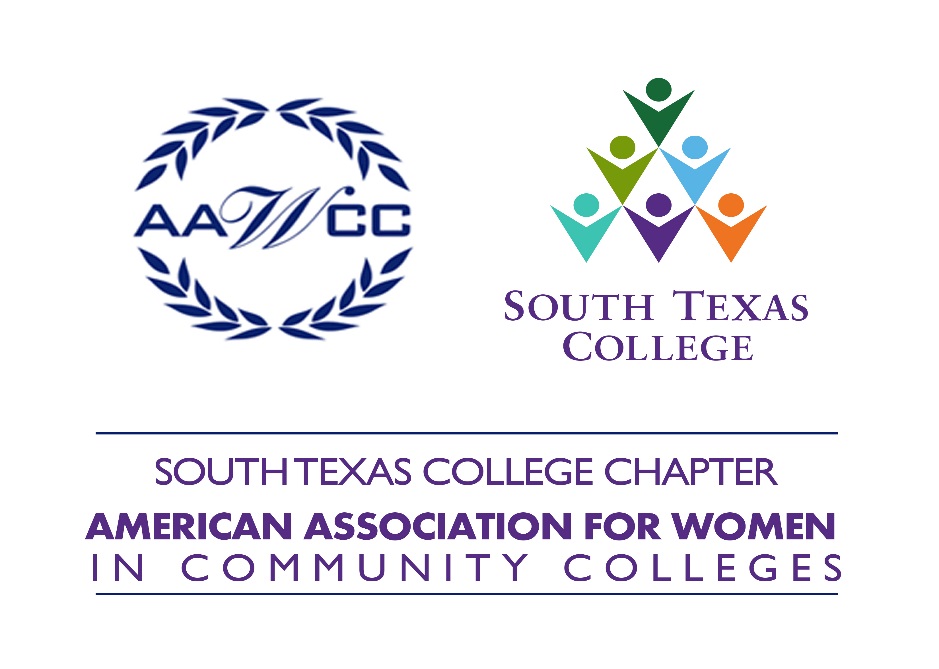 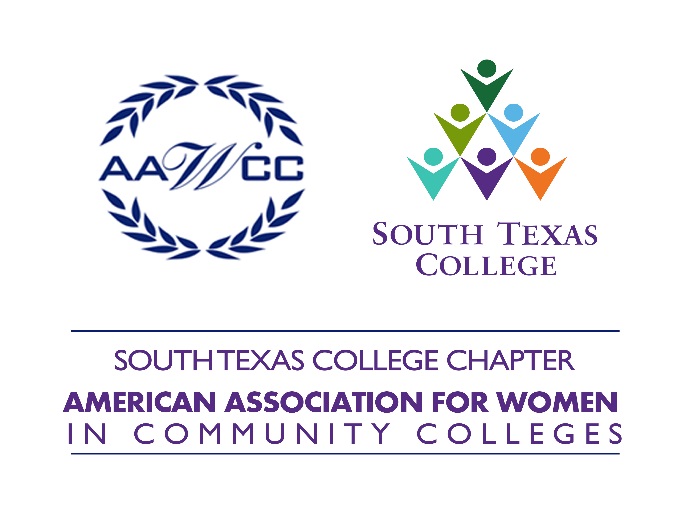 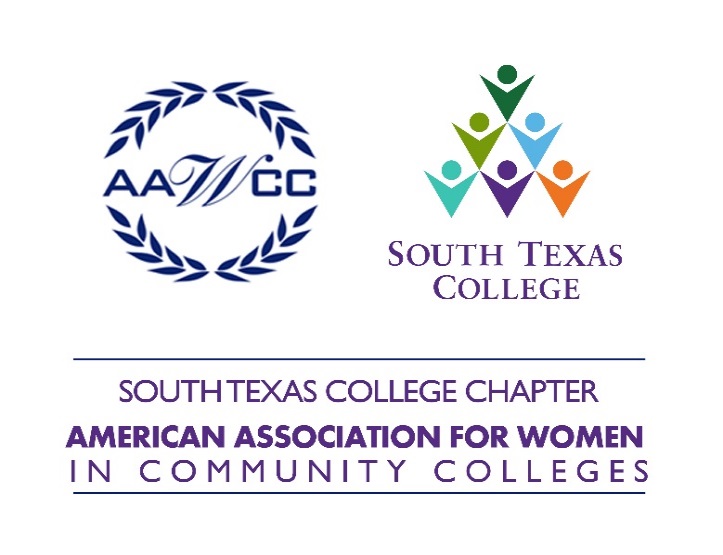 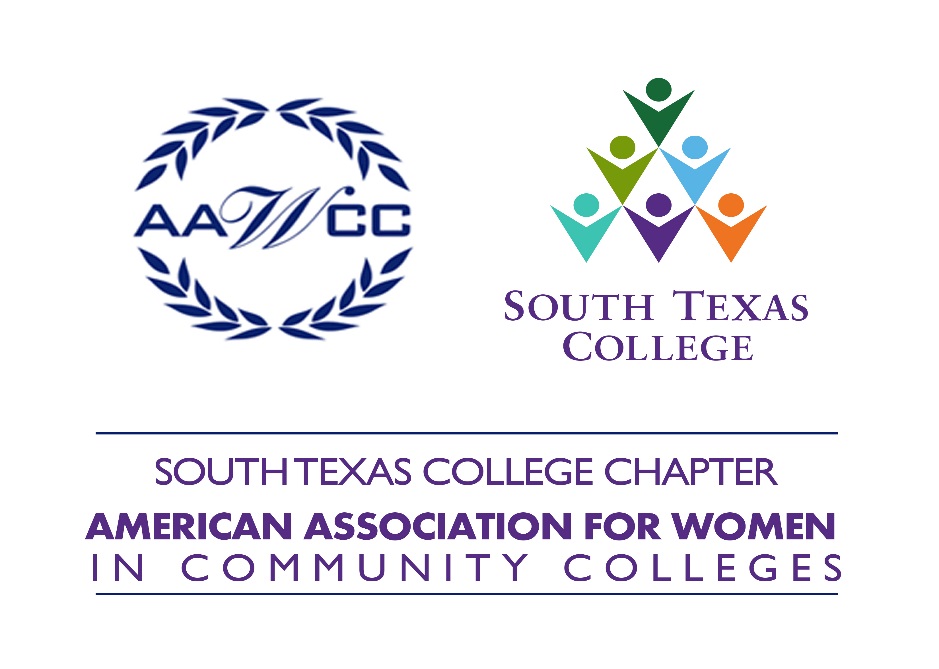 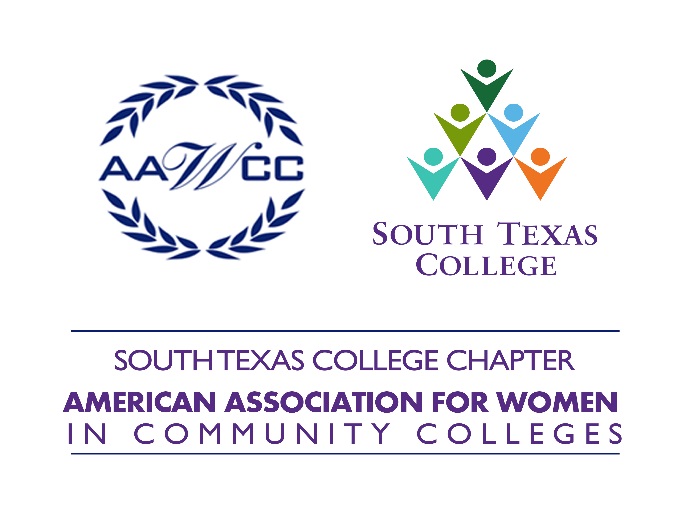 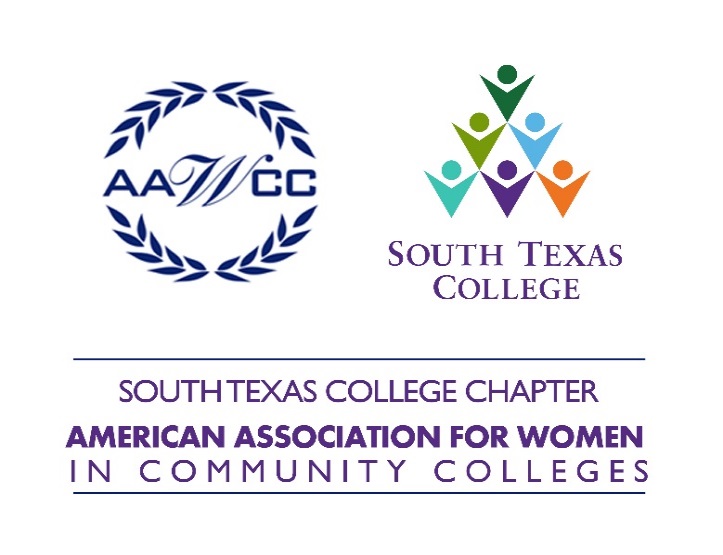 Meeting AgendaThursday, October 10, 2019Call Meeting to order						Iris VelasquezWelcome 							Iris VelasquezMind Shift 						   	Dr. Daisy ArcePinning Prior Year Active Members (2018-2019)	Cynthia BlancoPinning New Members (2019-2020)			Iris VelasquezThe Star-Spangled Banner					Paola OrtegaAAWCC Pledge							AllComing up events:Turkey Trot (November 23, 2019)Christmas Potluck (December 6, 2019)South Texas College –Graduation (December 14, 2019)Next MeetingThursday, November 14, 2019 at 12:00 pm– Building F-Room 210Adjournment 